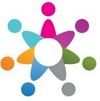 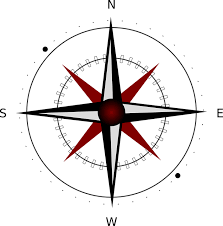 Bremen liegt  ………………………………………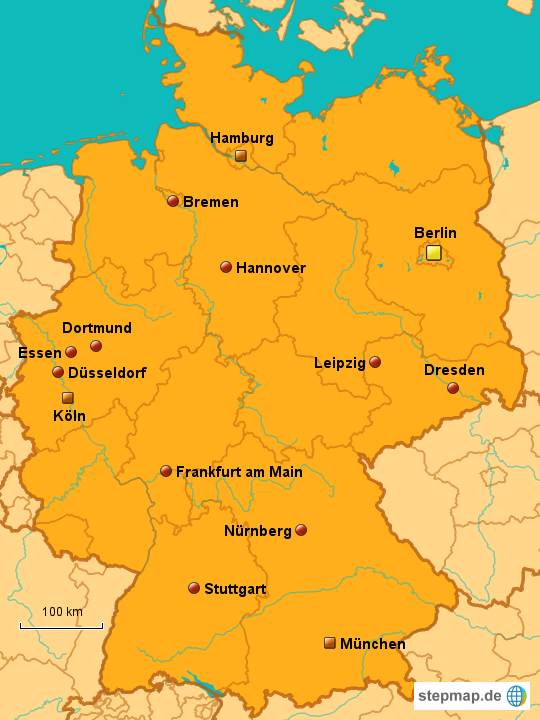 …………………………….……………………  .Hannover liegt  ………………………………………………………………….……………………  .Dresden liegt  ………………………………………………………………….……………………  .Dortmund liegt  ……………………………………………………………….……………………  .Nürnberg  liegt ……………..………………………………………………….……………………  .Essen liegt ……………………………………………………………………….……………………  .München liegt ………………………………………………………………….……………………  .Leipzig liegt  ………………………………………………………………….……………………  .Stuttgart liegt  ………………………………………………………………………………..  .Düsseldorf liegt  ………………………………………………………………………………..  .Frankfurt am Main liegt ……………………………………………………………………………………………..  .